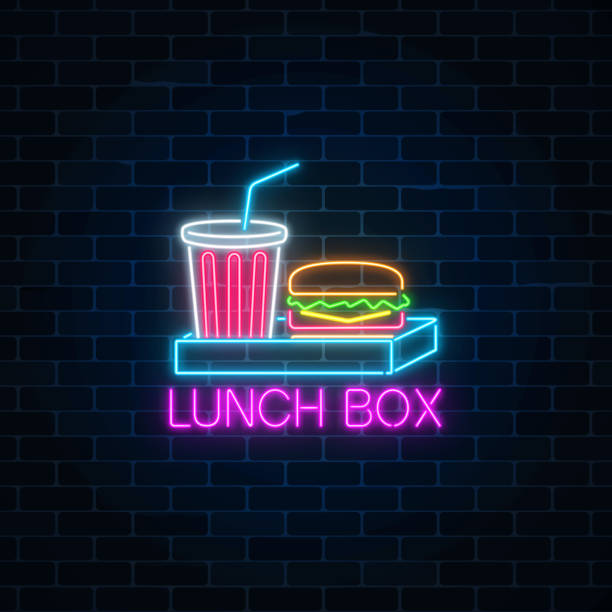 DATE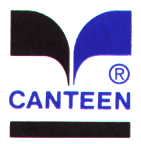 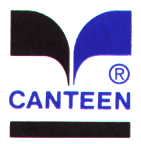 12/21  1/18   /15   3/15   4/12  5/10  PAPA JOHNS PIZZA (1EA)VEG.-BROCCOLI (3/4 cp)FRUIT-MIXED FRUIT (1/2cp)GRAIN-INCLUDED IN ENTREERANCH DRESSING (1oz)MILK (8OZ-1EA)FRESH BEEF TACO (2oz)VEG.-PINTO BEANS (3/4 cp)FRUIT-CANTALOUPE (1EA)GRAIN-TORTILLA (1EA)SHREDDED CHEESE (1oz)MILK (8OZ-1EA)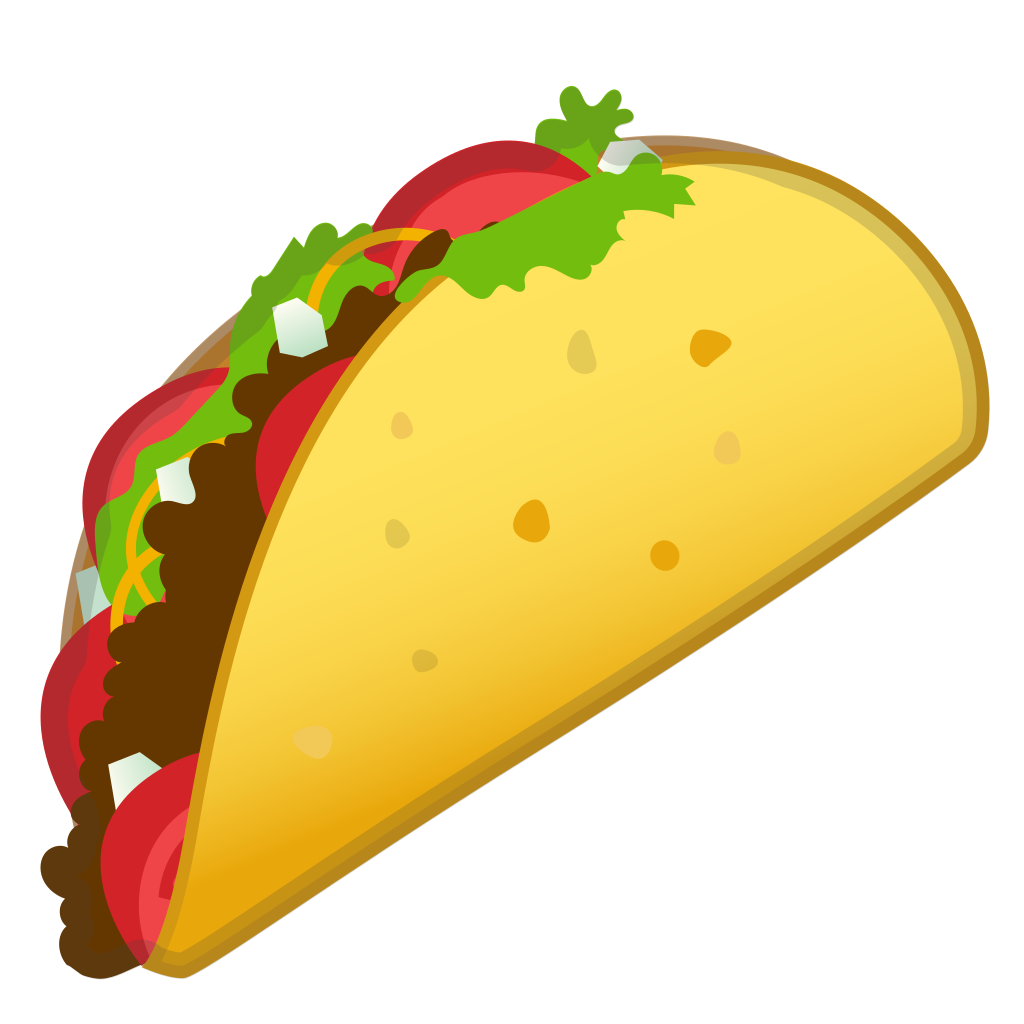 CORN DOG (1EA)VEG.-MIXED VEGGIES (3/4cp)FRUIT-CINN. APPLE (1/2cp)GRAIN-INCLUDED IN ENTREEKETCHUP, MUSTARD(1oz)MILK (8OZ-1EA)CHICKEN FRIED STEAK (1EA)VEG.-MASHED POTATOES (3/4 cp)FRUIT-PEACHES (1/2 cp)GRAIN- BISCUIT (1EA)MILK (8OZ-1EA)CHICKEN FAJITAS (1/4CP)VEG.-CARROTS (3/4 cp)FRUIT-APPLE (1EA)GRAIN-TORTILLAPICANTE (1oz)MILK (8OZ-1EA)12/28  1/25  2/22   3/22   4/19   5/17CHEESEBURGER (1EA, 1 SLICE CHEESE)VEG.-BAKED BEANS (3/4 cp)FRUIT-MIXED FRUIT (1/2cp)GRAIN-HAMBURGER BUN (1EA)MUSTARD, KETCHUP, PICKLES (1oz)MILK (8OZ-1EA)SPAGEHETTI (3/4 cp)VEG.-BROCCOLI (3/4 cp)FRUIT-FRESH FRUIT (1EA)GRAIN-BREADSTICKMILK (8OZ-1EA)FETTUCCINI CHICKEN ALFREDO (3/4CP)VEG.-CARROTS (3/4 cp)FRUIT-MANDARIN ORANGES (1/2 cp)GRAIN- BREAD STICK (1EA)MILK (8OZ-1EA)CHEESE STICKS (2EA)VEG.-MIXED VEGGIES (3/4cp)FRUIT-PEARS (1/2 cp)GRAIN- INCLUDED IN ENTRÉEMARINARA SAUCE (1OZ)MILK (8OZ-1EA)CHICKEN NUGGETS (5EA)VEG.-POTATO WEDGES (3/4 cp)FRUIT-ORANGE (1EA)GRAIN-ROLL (1EA)KETCHUP (1oz)MILK (8OZ-1EA)1/4   2/1   3/1  3/29   4/26  5/24PAPA JOHNS PIZZA (1EA)VEG.-CARROTS (3/4 cp)FRUIT-PINEAPPLE (1/2 cp)GRAIN-INCLUDED IN ENTREERANCH (1oz)MILK (8OZ-1EA)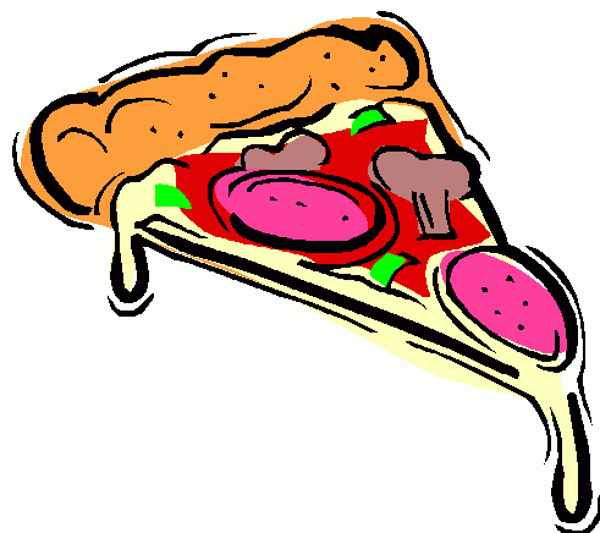 FRITO PIE (2oz, CHIPS 1oz)VEG.-CORN (3/4 cp)FRUIT-MANDARIN ORANGES (1/2 cp)GRAIN-TORTILLA (1EA)SHREDDED CHEESE (1oz)MILK (8OZ-1EA)HOT DOG (1EA)VEG.-CELERY (3/4 cp)FRUIT-MIXED FRUIT (1/2cp)GRAIN- BUN (1EA)KETCHUP (1oz)MILK (8OZ-1EA)BOW TIE LASAGNA (3/4CP)VEG.-BROCCOLI (3/4 cp)FRUIT-APPLESAUCE (1/2cp)GRAIN-GARLIC BREADSTICK (1EA)MILK (8OZ-1EA)CRISPY CHICKENSANDWICH (1EA)VEG.-BAKED BEANS (3/4cp)FRUIT-PEACHES (1/2 cp)GRAIN-HAMBURGER BUN (1EA)MILK (8OZ-1EA)1/11   2/8   3/8    4/5   5/3   5/31MAC AND CHEESE (3/4 cp)VEG.-BROCCOLI (3/4 cp)FRUIT-PEACHES (1/2 cp)GRAIN- ROLL (1EA)MILK (8OZ-1EA)SOFT CHICKEN TACO (2oz)VEG.-PINTO BEANS (3/4 cp)FRUIT-ORANGE (1EA)GRAIN-TORTILLA (1EA)SHREDDED CHEESE (1oz)PICANTE SAUCE (1oz)MILK (8OZ-1EA)SALISBURY STEAK (1EA)VEG.-WHIP POTATOES (3/4cp)FRUIT-MIXED FRUIT (1/2cp)GRAIN-DINNER ROLL (1EA)BROWN GRAVY (1oz)MILK (8OZ-1EA)GRILLED CHEESE (1EA)VEG.-CARROTS (3/4 cp)FRUIT-FRESH FRUIT (1EA)GRAIN-INCLUDED IN ENTRÉEMILK (8OZ-1EA)BEAN BURRITO (1EA)VEG.-GREEN BEANS (3/4cp)FRUIT-MANDARIN ORANGES (1/2 cp)GRAIN-INCLUDED IN ENTREEPICANTE SAUCE (1oz)MILK (8OZ-1EA)